В соответствии с частью 2 статьи 35 Федерального закона №44-ФЗ от 05.04.2013г «О контрактной системе в сфере закупок товаров, работ, услуг для обеспечения государственных и муниципальных нужд», Постановлением Правительства Российской Федерации  от 20.09.2014 г №963 «Об осуществлении банковского сопровождения контрактов», Администрация муниципального района Сергиевский постановляет:Определить, что банковское сопровождение контрактов, предметом которых являются поставки товаров, выполнение работ, оказание услуг для обеспечения муниципальных нужд муниципального района Сергиевский, осуществляется в следующих случаях:заключается контракт, предусматривающий закупку товара или работы (в том числе при необходимости проектирование, конструирование объекта, который должен быть создан в результате выполнения работы), последующие обслуживание, ремонт и при необходимости эксплуатацию и (или) утилизацию поставленного товара или созданного в результате выполнения работы объекта (контракт жизненного цикла) и начальная (максимальная) цена контракта (цена контракта, заключаемого с единственным поставщиком (подрядчиком, исполнителем) превышает 1 млрд. рублей;заключается контракт на проектирование и (или) строительство (реконструкцию, в том числе с элементами реставрации, техническое перевооружение) объектов капитального строительства муниципальной собственности муниципального района Сергиевский и начальная (максимальная) цена контракта (цена контракта, заключаемого с единственным поставщиком (подрядчиком, исполнителем) превышает 1 млрд. рублей;начальная (максимальная) цена контракта (цена контракта с единственным поставщиком (подрядчиком, исполнителем) превышает 200 млн. рублей.2. Определить, что в случаях, предусмотренных пунктом 1 настоящего Постановления, в контракт включается условие о банковском сопровождении контракта, заключающееся в проведении банком мониторинга расчетов в рамках исполнения контракта.3. Определить, что в случаях, предусмотренных абзацами вторым и третьим пункта 1 настоящего Постановления, и если начальная (максимальная) цена контракта (цена контракта, заключаемого с единственным поставщиком (подрядчиком, исполнителем) превышает 1 млрд. рублей, в контракт включается условие о банковском сопровождении контракта, заключающееся в проведении банком расширенного банковского сопровождения.4. Привлечение банка в целях банковского сопровождения контракта осуществляется в отношении сопровождаемого контракта, заключаемого для обеспечения муниципальных  нужд муниципального района Сергиевский:заказчиком или поставщиком (подрядчиком, исполнителем) - в случаях, предусмотренных абзацами вторым и третьим пункта 1, пунктом 3 настоящего Постановления;поставщиком (подрядчиком, исполнителем) - в случаях, предусмотренных абзацем четвертым пункта 1 настоящего Постановления.5. Определить, что действие настоящего Постановления не распространяется на случаи заключения контрактов, предметом которых является оказание услуг для обеспечения муниципальных нужд муниципального района Сергиевский, исполнителями по которым являются банки (кредитные организации).6. Опубликовать настоящее Постановление в газете «Сергиевский вестник».7. Настоящее Постановление вступает в силу со дня его официального опубликования.8. Контроль за исполнением настоящего постановления возложить на первого заместителя Главы муниципального района Сергиевский Екамасова А.И.Гришина И.В. 884655 23132Администрациямуниципального районаСергиевскийСамарской областиПОСТАНОВЛЕНИЕ«____»_____________2021г.№_________ПРОЕКТОб    определении случаев осуществления банковского сопровождения контрактов, предметом которых являются поставки товаров, выполнение работ, оказание услуг для обеспечения муниципальных нужд муниципального района Сергиевский Глава муниципального района СергиевскийА. А. Веселов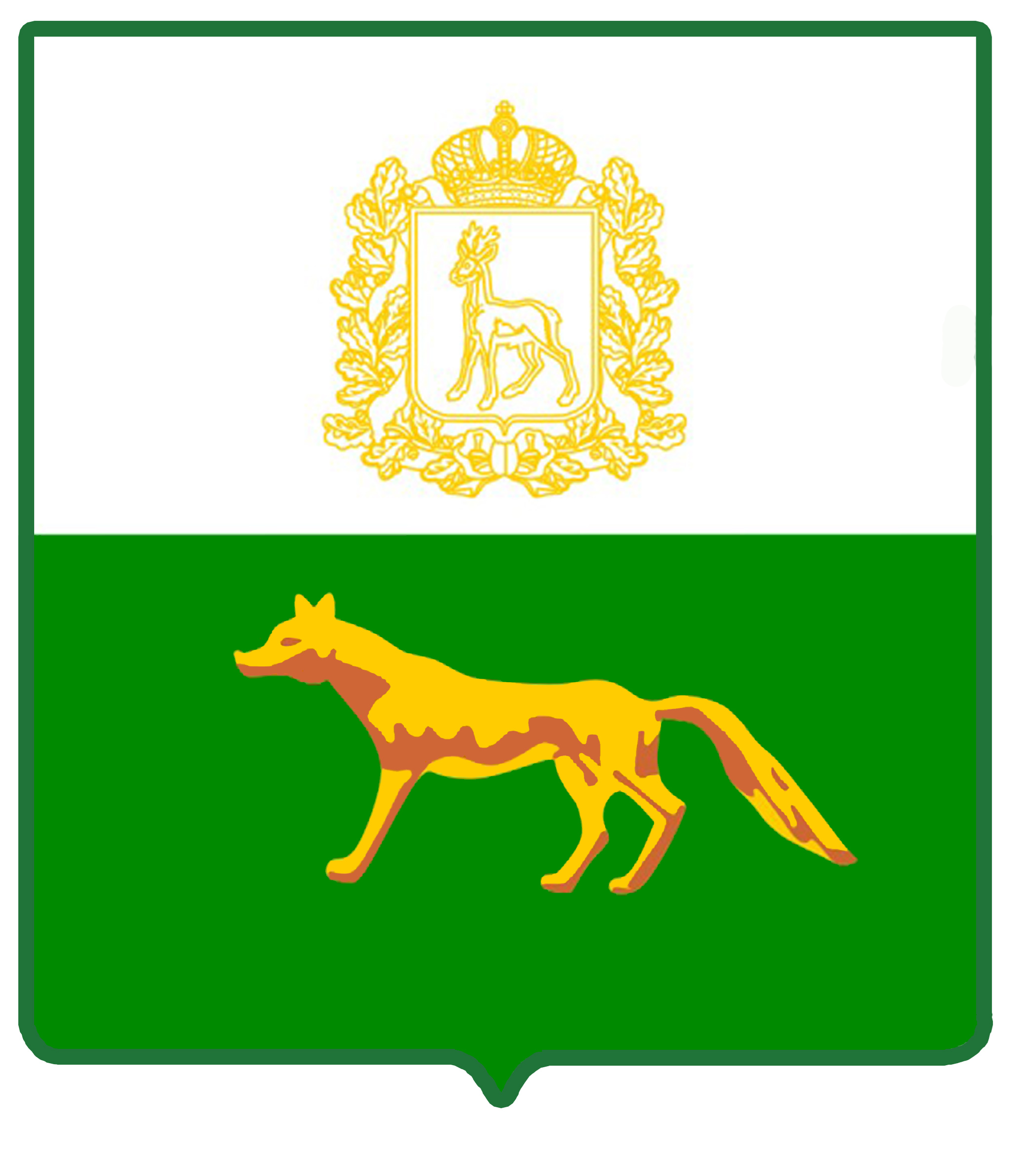 